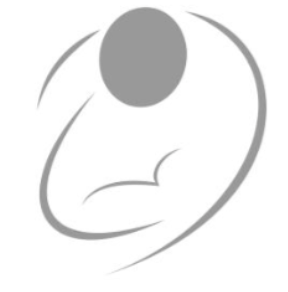 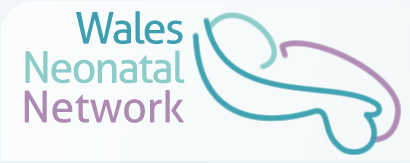 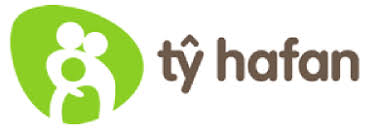 A. Suitable patients for a palliative care transferConsideration of transfer to a hospice should be given to any infant who meets criteria for withdrawal of life-sustaining treatments (Making decisions to limit treatment in life-limiting and life-threatening conditions in children: a framework for practice. RCPCH 2014):and who is deemed stable for transport.In addition, transfer to a hospice bed may also be arranged after the infant has passed away in hospital, so that the family can spend more time together. In this situation the parents may organise their own transport rather than using ambulance transport. When a hospice transfer is deemed inappropriate or unsafe, the hospice can still offer support services to the family and the hospital team where appropriate and referrals are welcome if the parents wish to be referred.B. ReferralThe following referral process is for guidance only and does not necessarily need to be followed in the suggested order (i.e. discussion with parents regarding possible hospice transfer might precede liaison with the hospice provided the parents are made aware that this is not always possible) if deemed appropriate.Liaison with Tŷ Hafan regarding possibility of transfer of a baby for palliative care.Tŷ HafanMain office telephone: 02920 532200.Ask to speak to Clinical Nurse Specialist (CNS).If hospice transfer deemed appropriate and possible, discussion with parents to explore their wishes regarding end of life care in the hospice setting. Referral to Tŷ Hafan and the palliative care team if parents wish to be transferred to the hospice:Palliative Care team Dr Tim Warlow (Paediatric palliative care grid trainee): Pager 07623906243Normal working hours:  Cardiff and Vale/Aneurin Bevan/Cwm Taf Health Board: Dr Richard Hain (Consultant in Paediatric palliative medicine)Tel: 02920744490 or 07976552529Abertawe Bro Morgannwg Health Board: Dr Jo Griffiths (Consultant in Paediatric palliative medicine and Community child health) Tel: 01792517837Out of hours: Contact on-call Consultant through switchboard.Tŷ Hafan +/- palliative care team to visit family in hospital the same or next day. Transfer logistics to be agreed between NICU, hospice, palliative care team and family: Date and time of transfer. Aim to transfer during normal working hours as no out-of-hours resident medical cover at Tŷ Hafan.Dedicated doctor and nurse team required for transport (no other clinical duties and ideally not on transport cover).Transport options:St. John Cymru ambulance: St. John’s ambulance service is able to provide a suitable ambulance (with driver) for neonatal palliative care transfers including transfers with transport incubators. Commissioning for palliative care transfer needs to be agreed by the referring NICU prior to transfer. Bookings should be made at the earliest opportunity (usually at least 24 hours in advance) as St. John’s are unlikely to be able to provide a service at very short notice.For quotations and bookings contact: 02920 449631Cymru inter-Hospital Acute Neonatal Transfer Service (CHANTS): CHANTS is the dedicated acute neonatal transfer service for South Wales. The service is provided by neonatal staff in Cardiff, Newport and Swansea working a 1-week-in-3 in rotation. CHANTS are unlikely to be able to support transfers of palliative patients as these should be carried out by teams knowing the patient and the family and CHANTS need to be available to provide timely emergency transfers of unwell infants. Please refer to the CHANTS Wales Neonatal Network guideline on palliative care transfers for further information.For discussion of any infants please contact the duty team on service:Hours of Duty 8am – 8pm, 7 days a week; change over on Monday 8am; Swansea Team 	01792 285278Cardiff Team		02920 742680Newport Team	01633 234844999 ambulance: Due to the highly sensitive and emotional nature of palliative care transfers and the need for careful planning of such transfers, consideration should be given to alternative options before planning to use a 999 ambulance.Welsh End of Life Ambulance Service: For neonates requiring transfer who DO NOT require transport in a transport incubator and/or intensive care during transport, the end of life ambulance service can provide transport to the preferred place of care. The service operates across the whole of Wales and is run by the Welsh Ambulance Service.  Crews are non-medical so neonates requiring nursing or medical support will need to be accompanied by appropriate staff. Only some ambulances have power points. There is no suction or gas supply on board. The service operates during the following hours: Hours of duty: Monday – Friday 09.30 – 21.30, Saturday 09.00 – 19.30, Sunday – closed;For referral please contact 03001239210 between these hours. Bookings can be placed in advance and as this is a dedicated end of life service this is often the most flexible and reliable transport option for rapid response or pre booked transport.NICU staff to arrange MDT to discuss and agree care plan. MDT should include: 		Responsible ConsultantConsultant undertaking transportNeonatal nurseHospice team Palliative care teamBereavement midwife or other NHS support staffPharmacist if possibleNICU staff to complete attached care plan (see guidance notes for completion on page 6).All medications required at Tŷ Hafan to be prescribed on hospital drug chart, TTO and Tŷ Hafan drug chart as advised by the palliative care team.All infusions to be prescribed as subcutaneous infusions.All infusions to be made up in sterile H2O.All medications to be prescribed and supplied for 2 weeks.Ensure all relevant medical professionals are aware of the transfer:Named neonatal Consultant, on-service Consultant and on-call Consultant.Hospice GP Dr Lewis (07764574877) or on-call GP at West Quay Medical centre.Hospice Consultant Dr Megumi Baba (07879815755) or on-call PPM Consultant Dr Richard Hain (07976552529) or Dr Jo Griffiths (01792517837) in Dr Baba’s absence.Additional points for consideration:Parents may wish to visit Tŷ Hafan prior to transfer if time allows.Receiving Clinical Nurse Specialist (CNS) or Consultant at Ty Hafan to ensure all senior and middle managers are made aware of the transfer by emailing:careserviceseniormanagmentteam@tyhafan.orgcareserviceteamleaders@tyhafan.orgclinicalnursespecialists@tyhafan.orgcaremiddlemanagers@tyhafan.org	Ensure relevant health board’s paediatric palliative care CNS aware of transfer and liaise with them as required:            	Pat O’Meara     		Aneurin Bevan  07957640530             	Kath McSorley   		Cardiff & Vale 07970465787             	Lynette Thacker  		ABMU  07773281621             	Vera Clements   		Cwm Taf  07798668051                     	Jayne Thomas   		Hywel Dda  07887948909CCN Sarah Catterall 	Powys  07886113088Guidance notes for completing the patient care planThe patient care plan has been adapted from the North West Perinatal/Neonatal Palliative Care Guideline.The care plan should be initiated and Section 1 completed as soon as transfer to hospice has been agreed.Section 2, 3 and 4a relate to the planning of transfers and should be completed when such plans have been discussed and agreed with the family.Section 4b and 4c are discharge checklists to ensure a planned transfer can go ahead. Section 5 is a checklist for procedures following arrival at the hospice which includes the process of extubation.Section 6 includes information regarding the transfer of the baby and should be completed for all babies even if the transfer was uneventful.Section 7 consists of continuation sheets to be used for documentation by the transferring team during transfer and following arrival at the hospice.The completed care plan including continuation sheets should be photocopied and copies left for hospice records.The original completed care plan should be taken back to the referring hospital and stored as part of the individual patient record.Section 1: Patient detailsSection 2: Contact details of professionalsSection 3: Communication Section 4a: Pre-transfer ChecklistSection 4b: Nursing discharge summarySection 4c: Discharge checklistSection 5: Post-transfer checklistSection 6: Transfer feedbackSection 7: Transfer documentationSection 7: Transfer documentationThis pathway has been produced in partnership with Tŷ Hafan Children’s Hospice.Version 1. May 2019Clinical Care PathwayNeonatal Palliative Care Transfers to HospiceRebekka Jones    Neonatal Medicine Grid TraineeTim Warlow          Paediatric Palliative Care Grid TraineeTo be completed by Neonatal ConsultantTo be completed by Neonatal ConsultantDate and time care plan initiated      /     /         ___:___Baby’s name                                                   Sex: Male□ Female□DiagnosisFree text……………………………………………………………………………………………………………………………………………………………………………………………………………………………………………………………………………………………………………………………………………………...Free text……………………………………………………………………………………………………………………………………………………………………………………………………………………………………………………………………………………………………………………………………………………...Family detailsFamily detailsMother’s full name                                         Parental responsibility: Yes□  No□Mother’s address(if different to addressograph)Mother’s main contact numberPartner’s full name                                         Parental responsibility: Yes□  No□Partner’s address(if different to addressograph)Partner’s main contact numberParental relationship             Married □      Co-habiting □    Separated □    Other □Siblings’ names and agesOther contact numbers for familyTo be completed by Neonatal TeamTo be completed by Neonatal TeamTo be completed by Neonatal TeamProfessionalNameContact NumberNamed ConsultantOn-service ConsultantObstetric ConsultantLead NurseTransporting ConsultantTransporting NurseHospice NurseHospice ConsultantDr Megumi Baba07879815755Paediatric palliative care ConsultantSpiritual support / CounsellorTy Hafan GP Dr Lewis07764574877Family GPCommunity MidwifeHealth VisitorOtherOtherOtherOtherTo be completed by Neonatal Consultant and Neonatal Nurse Family’s hopes and wishes at the end of life, at time of death and post deathMemory creation Spiritual/religious needs exploredTissue donation (if possible and appropriate)Possibility of accidental extubation during transferPossibility of death during transferThe process of extubation and post extubation careOtherTo be completed by Neonatal ConsultantInitialsPre-transfer planningPre-transfer planningIt is agreed that the harms to this patient of continuing or instituting life-sustaining interventions are likely to outweigh their benefitParents aware that transfer means no prospect of re-intubationSpiritual needs have been assessed and arrangements made for spiritual support as appropriateMother fit for discharge Transfer arrangements Mode of transport: Doctor name:                             Agreed date: Nurse name:                              Parents transport:   own / ambulance (please circle)Clear medication plan, including routes of administration appropriate to receiving locationClear feeding and fluid plan communicated to receiving team Parallel plan in case of survival post extubation □Plan for hospital admission and resuscitation □Plan for feeds/fluids and on-going management □End of life care and resuscitation discussed with the family End of life care and resuscitation discussed with the family Section 3 of this form completed and printedPAC plan completed and printed or  if PAC plan not completed, family agreed to limit treatment to comfort measures only (please circle)Practical issues7-day supply of equipment provided for on-going care provided including oxygen/suction/monitoring, feeding tubes and pumps, catheters/pads, syringes/drivers14-day supply of regular and symptom management medications providedEBM as available or 7-day supply of formula to be taken if appropriate         Not appropriate / EBM / Formula:                            (please circle and specify formula)Hospital discharge letter completed and printedAll teams aware for the procedures following death:Death confirmation     Team responsible:                     Death certification      Team responsible:Discussion with/referral to coroner required        yes / no          Doctor name:If coroner’s post mortem not required, do parents wish for a post mortem (usually to be discussed after the baby’s death)?       yes / no / not yet discussed (please circle)Data submission to MBRRACE-UK and WPSU Child Death Review Panel     Doctor name:Has the baby birth been registered already?      yes / noCommunication with the child’s care teams including GP following death:   Team responsible: Ty Hafan  □  Palliative Care CNS  □  Neonatal Team  □ (if death during                                                                                                      transfer)To be completed by nursing staffTo be completed by nursing staffCurrent ventilationCurrent respiratory problems (i.e. secretions)NutritionElimination (i.e. stoma)Pain management (including route of administration)Symptom management (i.e. vomiting, seizures)Skin condition and careAny known infectionsPersonal items for transfer with babyAny other relevant informationName:                                                  Designation:Signature:                                            Date and Time:Name:                                                  Designation:Signature:                                            Date and Time:To be completed by nursing staffInitials Confirmation of cot at hospice          Date:                       Time:Appropriate professionals contacted on dischargePre-transfer care plan (Section 4a.) completeBadger discharge summary complete Necessary equipment suppliedMilk (EBM or formula)  supplied (if appropriate)Discharge medication dispensed and ready for transferName:                                                  Designation:Signature:                                            Date and Time:Name:                                                  Designation:Signature:                                            Date and Time:To be completed by Neonatal ConsultantInitialsOn arrival at hospiceOn arrival at hospiceReceiving team confirms the plans for extubation, medication, symptom management, fluids and feedingThe family’s agreement for extubation confirmedProvide the family with time and appropriate privacy to complete rituals/wishesWithdrawal of life-sustaining treatments discussed with the familyWithdrawal of life-sustaining treatments discussed with the familyProcess of extubationPreferred role/participation at time of extubationSymptoms and signs that may occur post extubationExplain that death may not occur in the expected time frame and the child may survive longerExtubation process (NICU team to lead this and remain at hospice until completed)Extubation process (NICU team to lead this and remain at hospice until completed)Commence medication for symptoms as requiredDiscontinue monitoring if still in place and silence alarms (incl. ventilator alarms)Suction ETT and mouth immediately prior to extubationRemove ETT and place out of sightTurn off ventilatorPost extubationPost extubationReview symptoms and initiate/continue treatment as requiredReview fluid/feed management planEnsure receiving team have a copy of the PAC plan, medical and nursing discharge summaryTo be completed by the transferring team and receiving hospice teamDid the baby die during transfer: Yes □     No □ (if no skip to +)If yes, time of death: __:__                              Place of death:_________________Death verified by:Print Name: ______________________       Designation:____________  Ext:______________Signature:________________________       Date:   __/__/__         Time:__:__Death certified by:Print Name: ______________________       Designation:____________  Ext:______________Signature:________________________       Date:   __/__/__         Time:__:__Time of arrival at transfer destination:__:__NB. The certifying doctor needs to circle the ‘not seen’ on Option C of the Death Certificate if they were not present at the time of death.Datix completed:  Yes □     No □           Datix number:+Transfer documentation received        Yes □     No □Any other significant events during transfer:Datix completed:  Yes □     No □           Datix number:Is there anything that may have been useful for the baby’s transfer?Handed over by: Print Name: ______________________       Designation:____________  Ext:______________Signature:________________________       Date:   __/__/__         Time:__:__Handover received by:Print Name: ______________________       Designation:____________  Ext:______________Signature:________________________       Date:   __/__/__         Time:__:__Date/TimeDate/Time